Projekt 1Wyniki obliczeń uzyskane zostały w oparciu o wzorcowe źródła światła Philips.:W rzeczywistości mogą one nieznacznie ulec zmianie.:W przypadku braku szczegółowych wytycznych do obliczeń przyjęto referencyjne założenia projektowe: PHILIPS BY102P LED260S/840 WB PSU / Karta danych oprawyIlustracje oświetleń znajdziesz w naszym katalogu oświetleń.Klasyfikacja oświetleń CIE: 100 Kod Flux CIE: 64 89 98 100 100Wylot światła 1: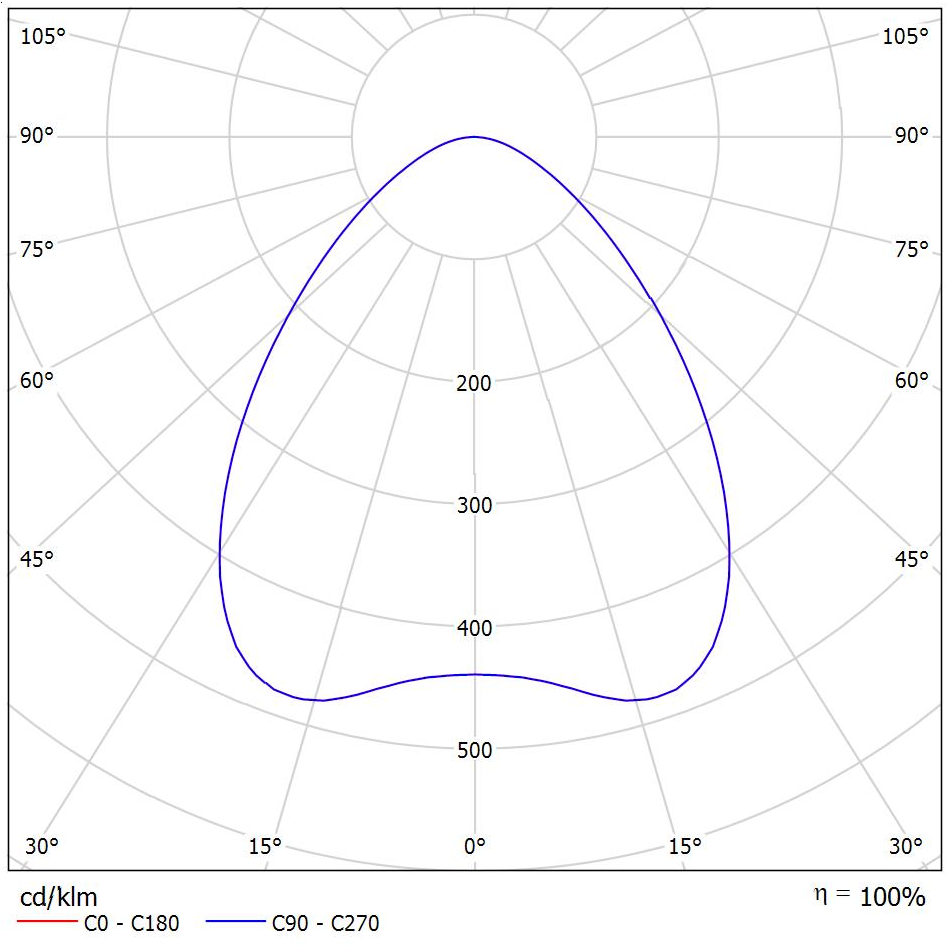 Wylot światła 1: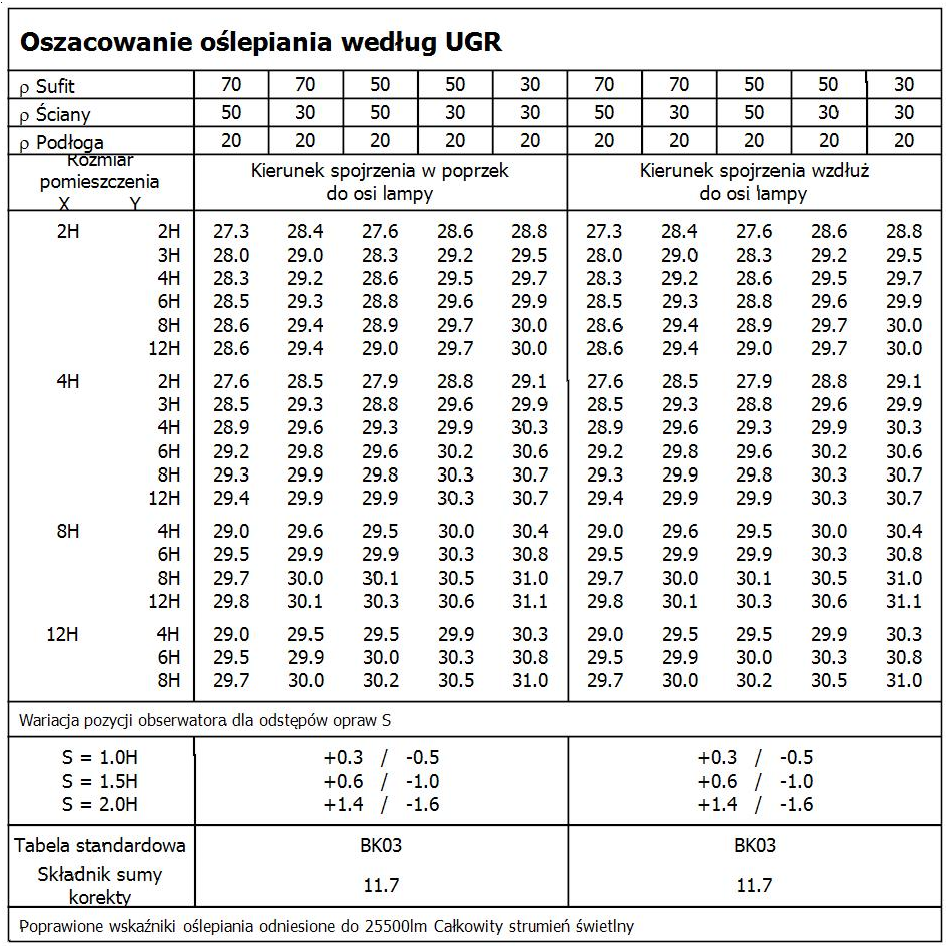 Hala POSIR / Podsumowanie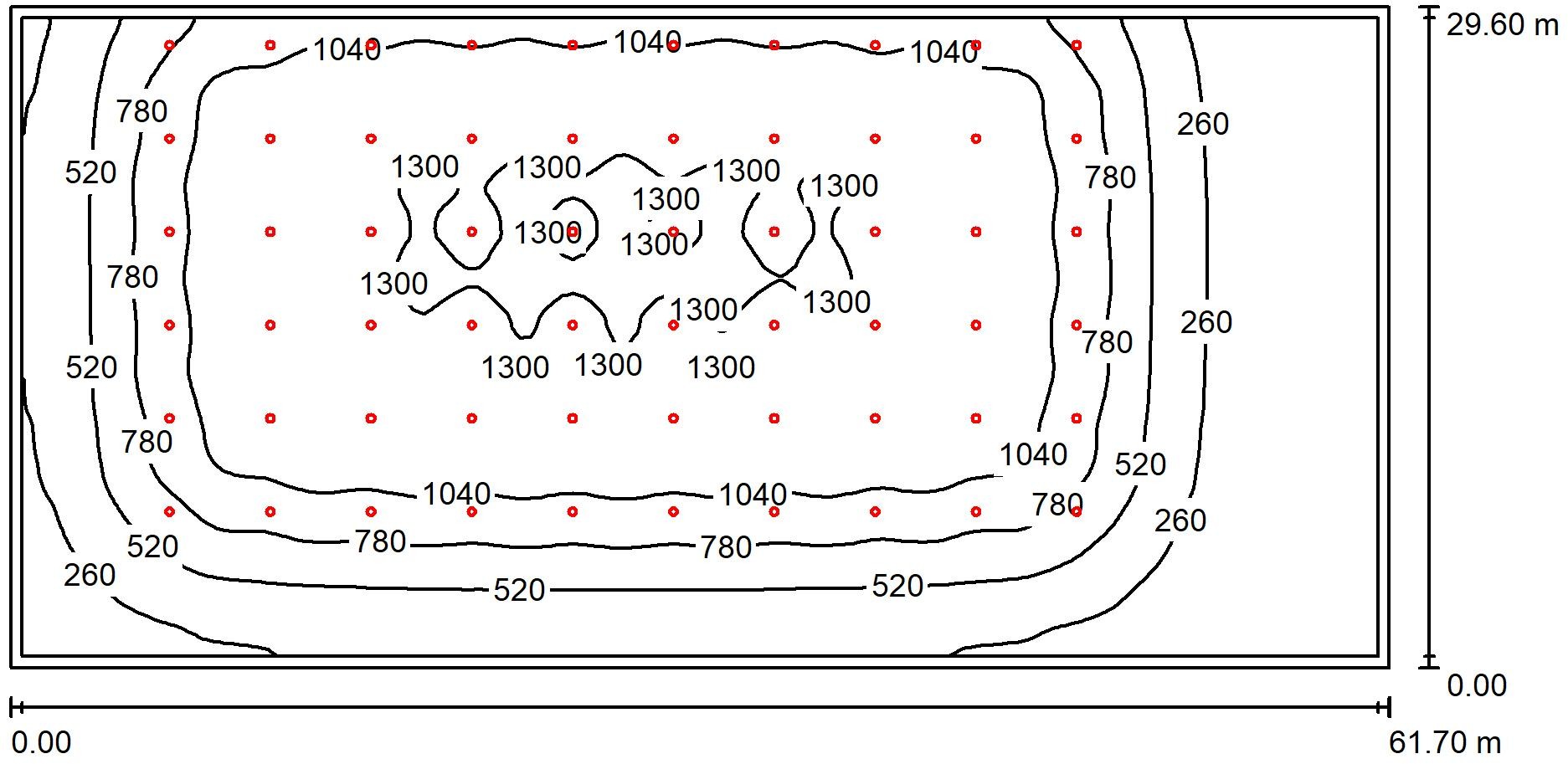 Wysokość pomieszczenia: 7.600 m, Wysokość montażu: 7.600 m, Współczynnik konserwacji: 0.90Wartości Lux, Skala 1:442Powierzchnia	 [%]	Em [lx]	Emin [lx]	Emax [lx]	Emin / EmPłaszczyzna pracy:Wysokość:	1.000 mSiatka:	128 x 128 PunktyMargines:	0.500 mUGR	Wzdłuż-	W poprzek	do osi oświetlenia Lewa ściana		29		29Dolna ściana	29	29(CIE, SHR = 0.25.)Relacja mocy oświetleniowej (według LG7): Ściany / Płaszczyzna pracy: 0.293, Sufit / Płaszczyzna pracy: 0.186.Wykaz oprawNr.	Ilość	Etykieta (Czynnik korekcyjny)	 (Oprawa) [lm]	 (Lampy) [lm]	P [W]1	60	PHILIPS BY102P LED260S/840 WB PSU (1.000)25501	25500	187.0W sumie:	1530034	W sumie: 11220.0Specyfikacja mocy przyłączeniowej: 6.14 W/m² = 0.76 W/m²/100 lx (Powierzchnia podstawowa: 1826.32 m²)Hala POSIR / Lista opraw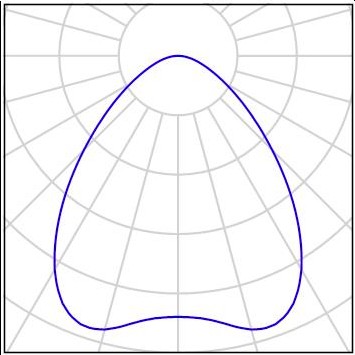 60 Ilość	PHILIPS BY102P LED260S/840 WB PSUNumer artykułu:Strumień świetlny (Oprawa): 25501 lm Strumień świetlny (Lampy): 25500 lm Moc opraw: 187.0 WKlasyfikacja oświetleń CIE: 100 Kod Flux CIE: 64 89 98 100 100Wyposażenie: 1 x LED260S/840 (Czynnik korekcyjny 1.000).Ilustracje oświetleń znajdziesz w naszym katalogu oświetleń.Hala POSIR / Powierzchnie obliczeniowe (zestawienie wyników)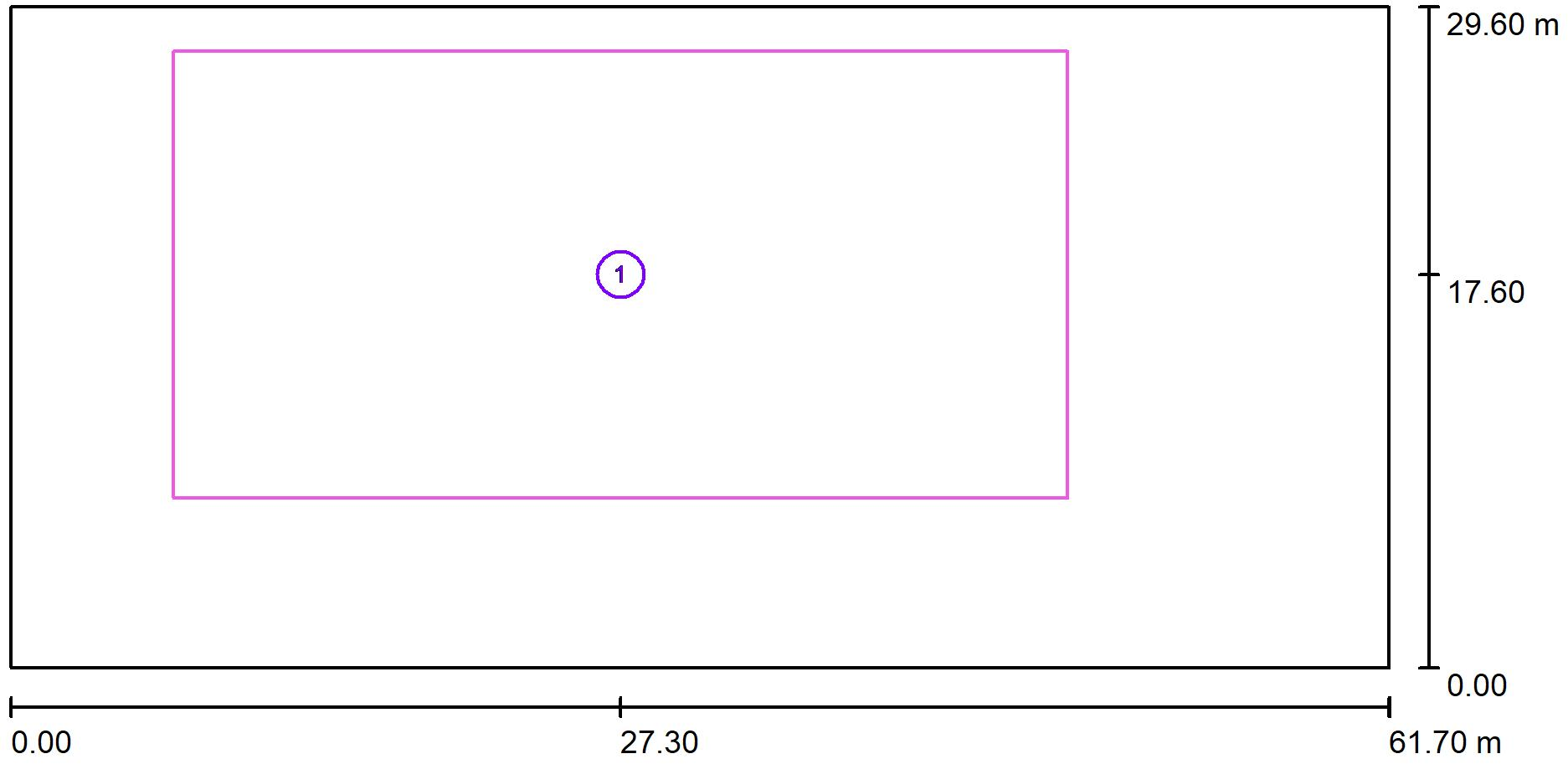 Skala 1 : 442Lista powierzchni obliczeniowychNr.	Etykieta	Typ	Siatka		Em [lx]Emin [lx]Emax [lx]Emin /EmEmin / EmaxPowierzchnia obliczeniowa 1pionowa	20 x 10	1171	882	1301	0.753	0.678Płaszczyzna pracy/8055413400.067Podłoga207685813100.076Sufit70149372510.245Ściany (4)5024154874/